	РЕГИОНАЛЬНАЯ СЛУЖБА ПО ТАРИФАМ КИРОВСКОЙ ОБЛАСТИПресс-релизС 1 января изменится стоимость проезда в общественном транспорте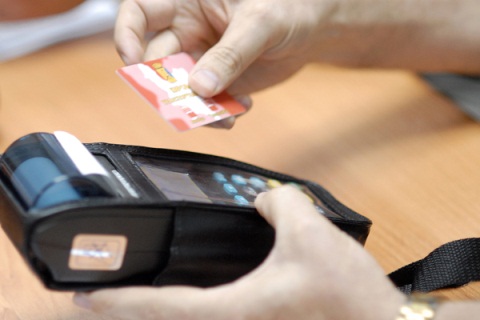 
21 декабря 2015Как сообщила руководитель Региональной службы по тарифам Наталия Беляева, сегодняшнему заседанию правления и решению об изменении тарифов на проезд и провоз багажа в общественном транспорте предшествовало обсуждение этого вопроса на экспертном совете при участии заместителя главы администрации города Кирова и автоперевозчиков.Новые тарифы вводятся в действие с 1 января 2016 года:- в троллейбусах и городских автобусах Кировской области - 20 рублей за одну поездку;- в автомобильном транспорте пригородного сообщения в Кировской области - 2 рубля 97 копеек за пассажиро-километр.Напомним, что в начале декабря в Региональную службу по тарифам поступили обращения от организаций-перевозчиков, которые ходатайствовали о повышении проездных тарифов до 27 и даже 35 руб.- Однако надо понимать, что пассажирский транспорт общего пользования обеспечивает максимум трудовых и бытовых поездок населения региона, - отмечает Наталия Беляева. – И Региональная служба по тарифам, Правительство области, принимая решения об изменении тарифов, исходят из соблюдения баланса между интересами граждан, автотранспортных предприятий и возможностями областного бюджета.Предстоящее повышение стоимости проезда на транспорте пригородного сообщения, как поясняют в РСТ, не снимает проблемы убыточности этих перевозок:- Сегодня на значительной части внутриобластных маршрутов себестоимость поездки превышает стоимость билета, которую оплачивает пассажир. Выпадающие доходы автотранспортных предприятий в пригородном сообщении компенсируются за счет средств областного бюджета, в котором на эти цели предусмотрено 14 млн. руб.Полный текст решения правления региональной службы по тарифам Кировской области «Об установлении тарифов на перевозку пассажиров, ручной клади и багажа в автомобильном и электрифицированном транспорте городского и пригородного сообщения на территории Кировской области» будет размещен на официальном сайте РСТ Кировской области.